САВРАНСЬКА СЕЛИЩНА РАДАОДЕСЬКОЇ ОБЛАСТІРІШЕННЯ18.02.2021 року 			       		                         № 181-VIIIПро внесення змін до рішенняселищної ради № 12 від 10.12.2020 року«Про утворення постійних депутатських комісій, обрання  голів та складу постійних комісій»Керуючись ст. 26 Закону України «Про місцеве самоврядування в Україні», Регламентом роботи Савранської селищної ради VІІІ скликання, постановою Савранської селищної територіальної виборчої комісії Подільського району Одеської області від 18.12.2020 року № 118 «Про визнання відмови від депутатського мандату Савранської селищної ради Лісниченко Л.Б.», постановою Савранської селищної територіальної виборчої комісії Подільського району Одеської області від 18.12.2020 року     № 120 «Про визнання відмови від депутатського мандату Савранської селищної ради Базея М.М.», постановою Савранської селищної територіальної виборчої комісії Подільського району Одеської області від   11 грудня 2020 року № 117 «Про реєстрацію депутата Савранської селищної ради Коровенка В.В.», постановою Савранської селищної територіальної виборчої комісії Подільського району Одеської області від 22 грудня         2020 року № 122 «Про реєстрацію депутата Савранської селищної ради Білоуса В.Г.», постановою Савранської селищної територіальної виборчої комісії Подільського району Одеської області від 22 грудня 2020 року № 123 «Про реєстрацію депутата Савранської селищної ради Фіника В.І.», селищна радаВИРІШИЛА1.   Внести зміни до п. 2.1, п.2.2 та п.2.4 , рішення селищної ради від 10 грудня 2020 року № 12-VIII «Про утворення постійних депутатських комісій, обрання голів та складу постійних комісії» виклавши їх в новій редакції згідно додатку.2.  Контроль за виконання цього рішення покласти на постійну комісію селищної ради з питань прав людини, законності, правопорядку, депутатської діяльності, етики та гласності, засобів масової інформації.Селищний голова			 			Сергій ДУЖІЙДодаток до рішення селищної радивід 18.02.2021 року№ 179-VIII2.1. Постійна комісія з питань прав людини, законності, правопорядку, депутатської діяльності, етики та гласності, засобів масової інформації(4 чоловік)           - депутат Савранської селищної ради Паламарчук Олександр Миколайович - голова комісії      Члени комісії:           - депутат Савранської селищної ради Терлецький Микола Володимирович; депутат Савранської селищної ради Білоус Віктор Григоровичдепутат Савранської селищної ради Таранюк Сергій Вікторович2.2. Постійна комісія з питань будівництва, промисловості, підприємництва, транспорту, зв’язку та сфери послуг. (5 чоловік), а саме:       - депутат Савранської селищної ради Пуга Оксана Леонідівна  - голова комісіїЧлени комісії:депутат Савранської селищної ради Населенко Євген Олександровичдепутат Савранської селищної ради Асауляк Тетяна Петрівнадепутата Савранської селищної ради Бондар Іван Григорович депутата Савранської селищної ради Мельничук Віталій Михайлович2.4. Постійна комісія з питань планування, фінансів та бюджету, соціально-економічного    розвитку, ринкових відносин та інвестиційної діяльності, житлово-комунального   господарства та комунальної власності. (5 чоловік), а саме:      депутат Савранської селищної ради Чумак Людмила Олексіївна - голова комісії      Члени комісії:депутат Савранської селищної ради Фіник Володимир Іванович;депутат Савранської селищної ради Бережок Сергій Анатолійович;депутат Савранської селищної ради Хапатнюковський Олександр Вікторович;депутат Савранської селищної ради Бринза Олександр ЮрійовичСекретар селищної ради			Світлана ГЕРАСИМІШИНА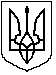 